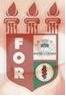 PLANILHA PARA CADASTROS DE LIVROS  BIBLIOTECA MARIA APARECIDA POURCHET CAMPOS        Classificação:       616.314-08                                  Código:	4372  Cutter:         N935u                                               Data: Turma 2022Autor(s):  Novaes, Lara Fátima ValõesTitulo: O USO DA RESINA COMPOSTA PRÉ-AQUECIDA COMO AGENTE DE CIMENTAÇÃO DE RESTAURAÇÕES INDIRETAS: uma revisão de literaturaOrientador(a): profª. Ms. Ana Luisa Cassiano Alves BezerraCoorientador(a): Edição:  1ª        Editora  Ed. Do Autor     Local:  Recife    Ano:  2022  Páginas:  31Notas:  TCC – 1ª Turma graduação - 2022